Всероссийский проект «Игротека»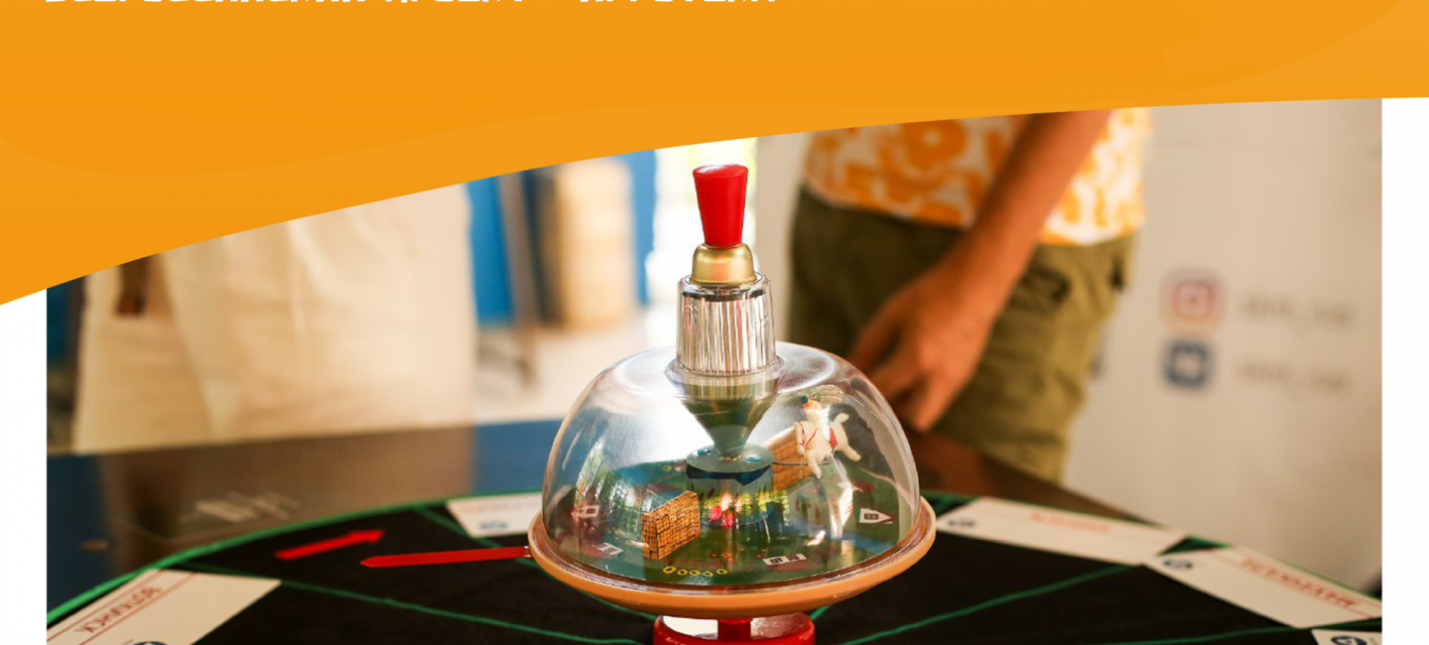 «Игротека» – это образовательно-игровой проект для школьников от 11 лет, направленный на ознакомление обучающихся с различными видами игровых техник для познавательного, творческого, веселого времяпрепровождения как в школе, так и во внеурочное время.Цель проекта: создание системных детских игровых пространств: клубов, кружков и игротек, в которых школьники могут собираться в команды, играть в различные виды игр, учувствовать в игровых конкурсах, турнирах и фестивалях.Задачи проекта:создание структурированного хранилища игр и игровых техник;ознакомление детей и педагогов с видовым многообразием игровых активностей, обучение игровым техникам;интеграция игровых зон в учебные заведения и создание сети внешкольных игротек;оказание поддержки участникам проекта в проведении массовых (муницип/региональных/всероссийских) игровых инициатив.Участникам нашего проекта будет представлена возможность не только ознакомиться, но и принимать участие в следующих игровых направления:настольные игры;интеллектуальные игры;театральные игры;народные игры;игровые лайфхаки;моделирование собственных сценариев для новых игр. ИгрушечнаяДля участия в проекте необходимо:зарегистрироваться на сайте рдш.рф (ссылка находится внизу страницы);подписаться на официальную группу РДШ «Вконтакте»;включиться в игровые процессы.Для связи по всем вопросам по проекту:Сорсоров Иван Романович - специалист департамента проектов РДШ,
email: igroteka.rdsh@rdcentr.ruДля подачи заявки на конкурс необходимо зарегистрироваться 